РОЗПОРЯДЖЕННЯ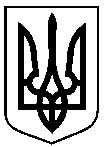 МІСЬКОГО ГОЛОВИм. Сумивід  23.10.2021    № 348-РПро проведення масової вакцинації населення  З метою підтримки реалізації Дорожньої карти з впровадження вакцини від гострої респіраторної хвороби COVID-19, спричиненої коронавірусом SARS-CoV-2, і проведення масової вакцинації у      відповідь на пандемію COVID-19 в Україні у 2021-2022 роках, у зв’язку зі стрімким загостренням епідемічної ситуації через масове поширення даної хвороби серед населення України, керуючись пунктом 20 частини четвертої статті 42 Закону України «Про місцеве самоврядування в Україні»:З метою підтримки реалізації Дорожньої карти з впровадження вакцини від гострої респіраторної хвороби COVID-19, спричиненої коронавірусом SARS-CoV-2, і проведення масової вакцинації у      відповідь на пандемію COVID-19 в Україні у 2021-2022 роках, у зв’язку зі стрімким загостренням епідемічної ситуації через масове поширення даної хвороби серед населення України, керуючись пунктом 20 частини четвертої статті 42 Закону України «Про місцеве самоврядування в Україні»:Розгорнути Центр масової вакцинації населення в молодіжному центрі «Романтика» 24 жовтня 2021 року з 9.00 до 16.00 години. Управлінню охорони здоров’я Сумської міської ради    (Чумаченко О.Ю.) організувати роботу мобільних бригад з вакцинації в молодіжному центрі «Романтика».Комунальній установі «Сумський міський Центр дозвілля молоді» Сумської міської ради (Ганненку І.А.) надати приміщення для роботи Центру масової вакцинації населення. Розгорнути Центр масової вакцинації населення в молодіжному центрі «Романтика» 24 жовтня 2021 року з 9.00 до 16.00 години. Управлінню охорони здоров’я Сумської міської ради    (Чумаченко О.Ю.) організувати роботу мобільних бригад з вакцинації в молодіжному центрі «Романтика».Комунальній установі «Сумський міський Центр дозвілля молоді» Сумської міської ради (Ганненку І.А.) надати приміщення для роботи Центру масової вакцинації населення. 4.Контроль за виконанням даного розпорядження покласти на заступника міського голови з питань діяльності виконавчих органів ради Іщенко Т.Д.Міський голова                                                                           О.М. Лисенко4.Контроль за виконанням даного розпорядження покласти на заступника міського голови з питань діяльності виконавчих органів ради Іщенко Т.Д.Міський голова                                                                           О.М. ЛисенкоЧумаченко 787-000Розіслати: Чумаченко О.Ю., Ганненку І.А.Чумаченко 787-000Розіслати: Чумаченко О.Ю., Ганненку І.А.Начальник Управлінняохорони здоров’яО.Ю. ЧумаченкоЗаступник міського головиз питань діяльностівиконавчих органів радиТ.Д. ІщенкоНачальник відділу протокольної роботи та контролюЛ.В. МошаКеруючий справами виконавчого комітетуЮ.А. Павлик